Fižolova juha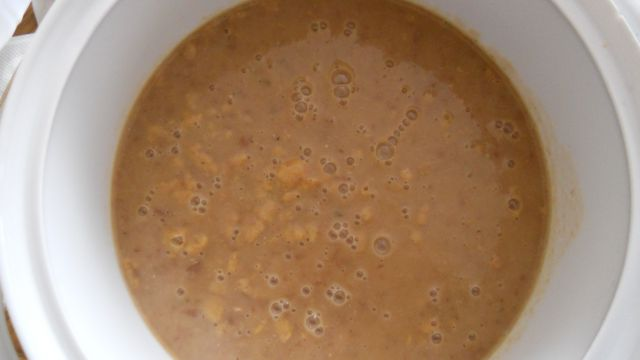 Za 2 osebi potrebujemo:200 g kuhanega fižola2 žlici olja1 žlico nasekljane čebule1 strok česnapol žlice mokelovorov list, žlico sesekljanega peteršiljapol žlice paradižnikove mezge ali 2 pelata iz konzerve za posip: 1 žemlja, 2 žlici maslaPriprava: Kuhan fižol pretlačimo ali zmiksamo. V primerni kozici na vročem olju zarumenimo čebulo in dodamo moko.  Malo popražimo in zalijemo z vodo v kateri se je kuhal fižol oz. z vročo juho. Dodamo pretlačen fižol, paradižnik, lovor in sesekljan česen. Malo pokuhamo. Juha mora biti primerno gosta. Tik pred serviranjem juhi dodamo peteršilj in opečene kruhke.Opečeni kruhki: Žemljo razrežemo na 0,5 cm velike kocke in jih v ponvi na vročem maslu, med stalnim mešanjem, zlato rumeno opečemo.Grah z rižem – rizi bizi Za 2 osebi potrebujemo:12 dag  riža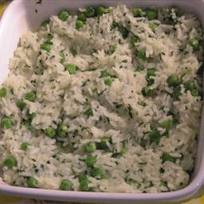 polovico čebuležlico oljamanjšo konzervo graha (200g)jušno kockopeteršiljmalo naribanega sira (parmezan)Priprava:Čebulo zelo drobno zrežemo.Riž stehtamo in stresemo v (jogurtov) lonček. Konzervo graha odpremo, odlijemo tekočino  in grah speremo. V primerni kozici segrejemo olje, na njem svetlo prepražimo čebulo, dodamo riž in prepražimo, da riž postekleni. Zalijemo z dvakrat toliko tekočine kot je riža in primešamo jušno kocko.Pokrito počasi dušimo, da se riž skuha ( čas dušenja je odvisen od vrste riža).Proti koncu kuhanja z vilicami rahlo umešamo grah in peteršilj.Rizi bizi je okusnejši, če ga potresemo z naribanim sirom, preden ga damo na mizo.Šarkelj s sojino mokoPotrebujemo: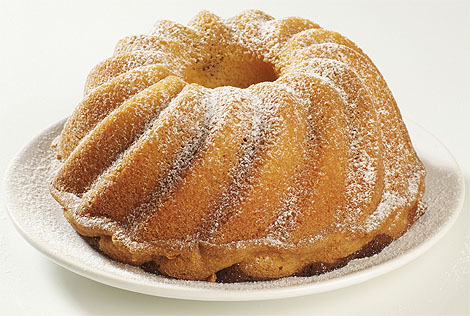 3 jajca150 g sladkorja90 g mleka0,5 dl olja100 g bele moke100 g sojine moke1 pecilni prašek1 vanilij sladkor rozin ali narezanih suhih marelicPriprava:Pečico vključimo na 180ᵒ C. Moko zmešamo s pecilnim praškom. Natehtamo sladkor.Rumenjake in beljake ločimo. Iz beljakov stepemo trd sneg in mu dodamo 70 g sladkorja.Rumenjake in preostalih 80 g sladkorja penasto umešamo, dodamo olje in še stepamo, da masa naraste. Izmenično dodajamo mleko ter moko s pecilnim praškom in pri tem mešamo z žlico. Dodamo še in rozine. Nazadnje še narahlo primešamo sneg. Testo damo v model za šarkelj in pečemo 40 minut.Čičerikin  namazPotrebujemo: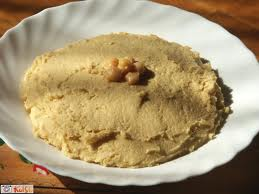 12 dag kuhane čičerike 12 dag kuhane leče ( 5 dag suhe zelene leče)1 majhno rdečo čebulo1 strok česna2 kisli kumaricižličko gorčicemalo rdeče paprike v prahu, malo currya1 žlico tahini pastemalo sveže bazilike, malo drobnjaka, malo peteršiljapoper, sol po potrebiPriprava:Čebulo nasekljamo in jo na malo olja prepražimo. Česen nasekljamo. Kumarici narežemo.Skuhani čičeriki in leči odlijemo vodo. Malo vode prihranimo. Lečo in čičeriko stresemo v mešalnik in dodamo ostale sestavine. Dobro premešamo. Uporabimo lahko tudi palični mešalnik. Če je pregosto, dolijemo še malo vode, v kateri se je kuhala čičerika. Ohladimo v hladilniku. Okrasimo  z narezanim peteršiljem in baziliko.Postrežemo s polnozrnatim kruhom ali na opečenem toastu.DEGUSTACIJSKI LISTJEDI IZ STROČNICJEDI IZ STROČNICSLABODOBROZELO DOBROUTEMELJITEV OCENEFIŽOLOVA JUHAizgledFIŽOLOVA JUHAokusRIZI BIZI (riž z grahom)izgledRIZI BIZI (riž z grahom)okusČIČERIKIN NAMAZizgledČIČERIKIN NAMAZokusŠARKELJ S SOJINO MOKOizgledŠARKELJ S SOJINO MOKOokus